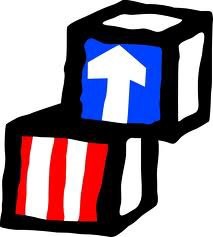 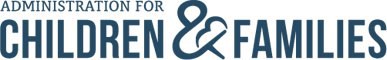 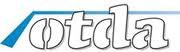 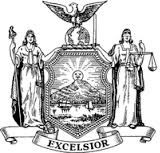 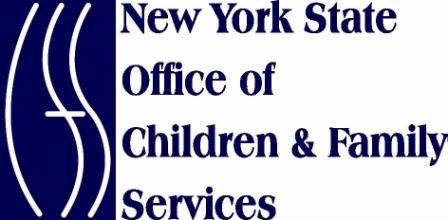 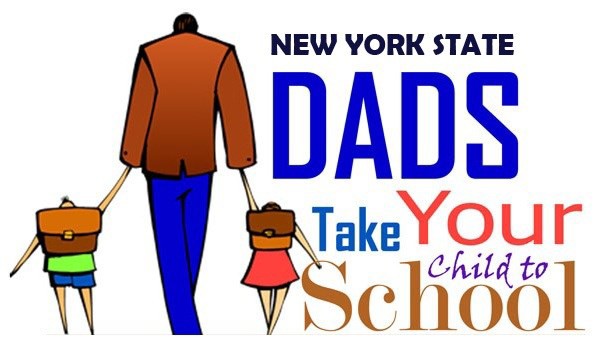   TUESDAY, SEPTEMBER 16, 2014 Certificate of ParticipationThis certificate is awarded toIn recognition of your participation in theDads Take Your Child to School InitiativeJoyce A. Thomas, Regional Administrator,Sheila J. Poole, Acting Commissioner,Kristin M. Proud, Commissioner,U.S. Department of Health & Human ServicesNew York State Office of Children & Family ServicesNew York State Office of Temporary & Disability AssistanceAdministration for Children and Families, Region II